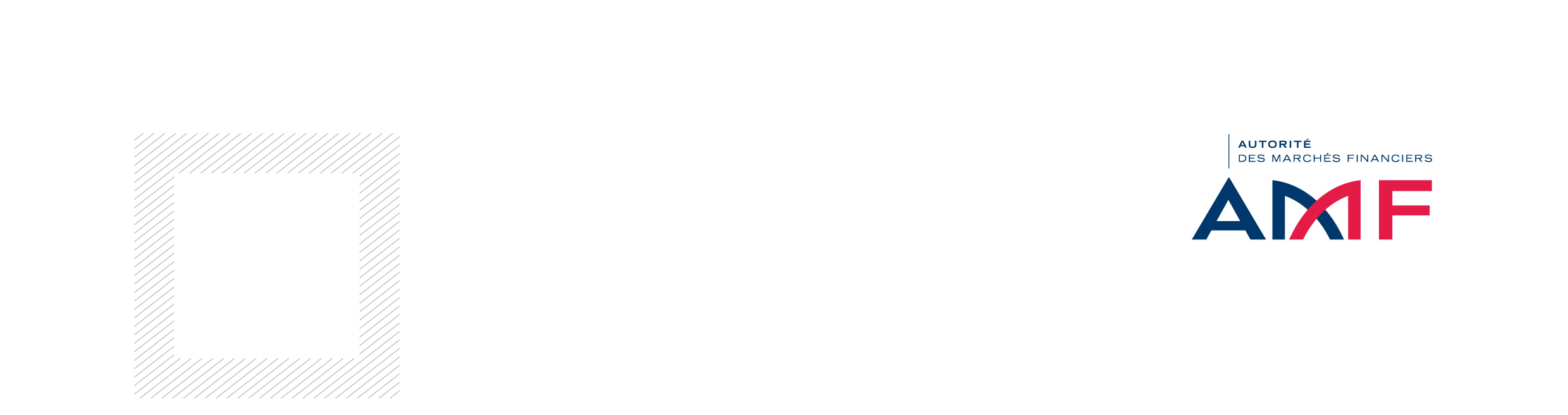 File for the de-notification of arrangements for marketing in a Member State of the European Union other than France of units or shares in a UCITS of the European Union (including French) managed by a portfolio asset management company authorised in FranceThis document is Annex XVIIIa to AMF Instruction DOC-2011-19 on authorisation procedures, preparation of a KIID and a prospectus and periodic reporting for French and foreign UCITS marketed in France.Name of the asset management company: ____________________________________________________________________________________________Address of the asset management company:____________________________________________________________________________________________Contact details of the contact person in charge of the de-notification within the asset management company:  De-notification dateDo(es) the UCITS have compartments ?Yes    No Documents to be attached to the file for each UCITS, in accordance with Article 411-138-1 of the AMF General Regulation (you are reminded that any incomplete applications will be deemed inadmissible): 1. The information addressed, directly or through financial intermediaries, individually to all investors in that Member State whose identity is known about  the blanket offer to repurchase or redeem, free of any charges or deductions, all such UCITS units or shares identified in the notification and held by investors in that Member State. 2. The information, made public by means of a publicly available medium, including by electronic means, which is customary for marketing UCITS and suitable for a typical UCITS investor regarding the intention to terminate the arrangements made for marketing units or shares of some or all of the UCITS in that Member State.  3. Certificate of the modification or the termination with effect from the date of de-notification of any contractual arrangements with financial intermediaries or delegates in order to prevent any new or further, direct or indirect, offering or placement of the UCITS or shares identified in this notification.Name of the UCITS, and/or compartments or classes of shares subject to de-notification in (a) Member State(s) where a notification has been made.Numerical code of the UCITSLegal status (SICAV, unit trust, etc.)Name and address of the depositary of each UCITSName of the Master UCITS and its home State (where applicable)Member State(s) concerned by the marketing de-notification Date of the initial notification of marketing